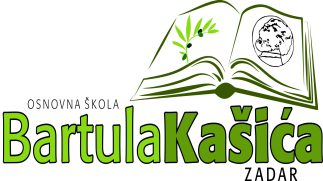 REPUBLIKA HRVATSKAOsnovna škola Bartula Kašića Bribirski prilaz 2 ,23 000 ZadarKLASA:112-02/23-01/39URBROJ:2198-01-01-23-02U Zadru, 20.studenog 2023.godine       Na temelju čl.107. Zakona o odgoju i obrazovanju u osnovnoj i srednjoj školi  (N.N." broj: 87/08., 86/09., 92/10., 105/10. - ispravak, 90/11., 5/12., 16/12., 86/12., 126/12., 94/13., 152/14., 7/17., 68/18., 98/19, 64/20 i 151/22 ), čl.70. Statuta OŠ Bartula Kašića, Zadar i čl.24   Pravilnika o načinu i postupku zapošljavanja u OŠ Bartula Kašića Zadar,  ravnateljica  škole  uz prethodnu  suglasnost Školskog odbora na  28. sjednici održanoj 20. studenog 2023. godine,  donosi sljedeću O D L U K U o zasnivanju radnog odnosaI.Uz prethodnu suglasnost Školskog odbora donosim odluku o zasnivanju radnog odnosa sa:ANOM KNEŽEVIĆ, VSS, magistra primarnog obrazovanja  na radnom mjestu učiteljice u produženom boravku na neodređeno puno radno vrijeme ANOM DEŠOM , dipl.učitelj razredne nastave, BERNARDOM JEREMIĆ, mag.primarnog obrazovanja i IVANOM DOROTEJOM PERICOM, mag.primarnog obrazovanja na radnom mjestu učiteljica razredne nastave  na određeno puno radno vrijeme DANIJELOM MILETIĆ, VSS, prof, engleskog jezika i književnosti i prof.sociologije na radnom mjestu učiteljice engleskog jezika na određeno puno radno vrijeme II.Ova odluka stupa na snagu s danom donošenja.Obrazloženje      Natječaji su objavljeni na Hrvatskom zavodu za zapošljavanje, internetskoj stranici Škole i Oglasnoj ploči Škole. Školski odbor je na 28. sjednici održanoj dana 20.studenog 2023.godine dao  prethodnu suglasnost na prijedloge ravnateljice za zasnivanje radnog odnosa sa  navedenim kandidatkinjama. O ovoj odluci biti će obaviješteni svi kandidati koji su se natjecali.                                                                                                                Ravnateljica:                                                                                                         Katica Skukan,prof.            Dostaviti:ImenovanojKandidatima po natječaju2.	Pismohrana, ovdje